이  력  서	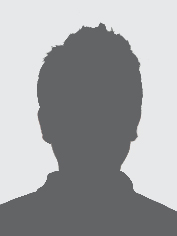 학력사항 위에 기재한 사항은 사실과 틀림이 없습니다.2018년    월    일성  명 :                   (인)자기 소개서이름영문한문생년월일(나이)휴대폰전화번호E-mailSNS주소재학기간학교명 및 전공학점구분경력사항 (인턴 포함)경력사항 (인턴 포함)경력사항 (인턴 포함)경력사항 (인턴 포함)근무기간회사명 및 부서직위담당 업무어학어학어학어학언어시험점수기관교육/ 연수교육/ 연수교육/ 연수교육/ 연수기간과정명과정명기관기타활동기타활동기타활동기간활동 내용기관수상내용수상내용수상내용기간상세 내용기관자격증자격증자격증자격증취득일자격증/ 면허증등급발행처병역병역병역복무기간군별/ 계급/ 병과미필사유지원동기해당 내용을 작성하세요.위키트리 동영상 콘텐츠 중 가장 흥미롭게 본 것과 그 이유해당 내용을 작성하세요.